L’ÉDITO	1ECOUTE VIOLENCES FEMMES HANDICAPEES – 01 40 47 06 06	1ADHÉSION 2022	2POUR NOUS JOINDRE	2SOLIDARITÉ !	3LE COIN DES BÉNÉVOLES / BONNES VOLONTÉS	3LES PERMANENCES	4LES ATELIERS	4ENQUÊTE INCESTE	8FDFA VOUS DONNE RENDEZ-VOUS	9REPÉRÉ POUR VOUS	9QUOI DE NEUF SUR LA TOILE	10AILLEURS SUR LA TOILE : REVUE DE PRESSE ET AUTRES RESSOURCES	11CULTURE	12L’ÉDITOTrès bientôt, 2021 s’achèvera, laissant derrière elle le souvenir d’une année en demi-teinte. Pas vraiment l’annus horibilis que fut 2020 avec la pandémie mais pas non plus une année franchement éclatante. Notre association a réussi à passer les différentes vagues ; non seulement, elle se maintient à flots mais vogue toutes voiles dehors vers de nouvelles aventures.En 2021, nous avons fait de nouvelles expériences comme le lancement du #IncesteHandicap, avons enrichi nos actions en direction de nos adhérent·es et développé nos activités de plaidoyer et de sensibilisation. Nos efforts commencent véritablement à porter leurs fruits. L’expertise de FDFA dans la lutte contre les violences faites aux femmes handicapées est de plus en plus reconnue. Notre approche de la double discrimination vécue par les femmes en situation de handicap est également de plus en plus demandée. Nommée en juin 2021 à la présidence, Chantal Rialin a pris à bras le corps sa mission. Parcourant la France entière avec sa chienne-guide Oasis, Chantal ne ménage pas ses efforts, son temps et son énergie pour faire connaître nos actions et activités et défendre la cause des femmes handicapées.En 2021, nous avons accueilli Alexiane Martinez au poste de chargée de mission Lutte contre les violences. Prenant la suite de Marie Conrozier-Emery, Alexiane a apporté son style, ses compétences et sa bienveillance à ce poste très exigeant.Alors pour 2022 qui s’annonce à nos portes, nous souhaitons poursuivre nos actions et activités mais cela ne pourra se faire sans vous. Vous les adhérentes et adhérents, vous les bénévoles, vous les sympathisantes et sympathisants, vous les partenaires et vous les donatrices et donateurs qui soutenez financièrement nos actions.A vous toutes et tous, nous vous disons un grand merci pour votre soutien, votre temps, votre solidarité. Merci de nous aider à porter la voix des femmes handicapées. Merci de nous aider à dire sans relâche que les femmes handicapées sont des citoyennes avant tout !Alors, en cette fin d’année, nous allons une fois encore faire appel à vous, faire appel à votre générosité et à votre engagement. Nous inventons cette année une nouvelle formule de cotisation : l’adhésion solidaire. Avec cette formule, vous offrez à une personne en situation de handicap n’ayant pas les moyens financiers la possibilité de rejoindre l’association et ses activités. Adhérent·es et bénévoles sont le ciment de l’association. Nous comptons sur vous !Avant de terminer cet édito, j’aimerai que nous ayons une pensée pour Maudy Piot, la fondatrice de notre association. Elle s’est éteinte le 25 décembre 2017 mais la flamme qu’elle nous a laissée n’est pas près de s’éteindre.Nous vous souhaitons de fort joyeuses fêtes de fin d’année et vous donnons rendez-vous en 2022 ![→sommaire]ECOUTE VIOLENCES FEMMES HANDICAPEES – 01 40 47 06 06Les permanences ont lieu tous les lundis de 10h à 13h, et de 14h30 à 17h30, et tous les jeudis de 10h à 13h. Notre numéro d’appel à ne pas oublier et à diffuser partout :01 40 47 06 06Si le numéro est occupé pendant ces plages d’ouverture, nous vous invitons à renouveler votre appel ou à laisser vos coordonnées sur la boîte vocale.Pour les personnes déficientes auditives, une adresse courriel est à votre disposition pour nous joindre : ecoute@fdfa.fr En dehors de ces horaires, vous pouvez contacter le 3919 (Violences Femmes Info) désormais ouvert 7j/7 et 24h/24 ou le 114 par SMS.Viols Femmes Informations au 0 800 05 95 95 du lundi au vendredi de 10hà 19hTchat anonyme, sécurisé et gratuit : www.commentonsaime.fr (site accessible). Ouvert 6 jours sur 7, de 10 h à 21 hLa plateforme arretonslesviolences.gouv.fr, mise en place par le gouvernement, reste active 24/7j et permet de dialoguer avec des forces de l’ordre formées aux violences sexistes et sexuelles de manière anonyme et sécurisée.En cas d’urgence, composez le 17.Pour retrouver ces dispositifs Une carte pour orienter les femmes victimes de violences en Île-de-France (hubertine.fr)[→sommaire]ADHÉSION 2022Le temps est venu de (re)prendre votre adhésion à l’association pour cette nouvelle année 2022.Le montant pour les membres actifs est de 40 €, pour les membres bienfaiteurs de 120 €. Pour les personnes morales (associations, organismes, entreprises…), le montant de la cotisation est fixé à 200 €.Vous pouvez également souscrire une adhésion solidaire d’un montant de 80 €. En souscrivant cette formule, vous offrez une année de cotisation à une personne en situation de handicap souhaitant rejoindre l’association mais n’ayant pas les moyens financiers de le faire.Les cotisations sont dues pour l’année civile, du 1er janvier au 31 décembre.Le règlement de la cotisation se fait en ligne ou par chèque à l’ordre de FDFA envoyé au siège de l’association : 2, rue Aristide Maillol – 75015 PARISSeuls les dons ouvrent droit à une réduction d’impôt, les cotisations elles-mêmes ne sont pas éligibles au dispositif.« La réduction d’impôt n’est accordée qu’à la condition que la cotisation ne donne lieu à aucune contrepartie directe ou indirecte sous forme d’un bien ou d’une prestation de services au profit de la personne qui la verse. » (https://www.service-public.fr/associations/vosdroits/F3175)En l’espèce, FDFA propose des ateliers à ses membres : ces ateliers sont considérés comme prestation de services.[→sommaire]POUR NOUS JOINDRELes salariées de l’association ont repris à temps plein aux horaires habituels d’ouverture de l’association, c’est-à-dire du lundi au vendredi de 10h à 13h et de 14h à 18h. En dehors de ces horaires, nous vous remercions de respecter leur droit à la déconnexion.Le local sera fermé du vendredi 24 décembre à midi au lundi 3 janvier 2022 au matin.Pour nous contacter :Isabelle Dumont, chargée de mission Communication et Développement associatif : isabelle.dumont@fdfa.fr // 01 43 21 21 07Alexiane Martinez, chargée de mission Lutte contre les violences : alexiane.martinez@fdfa.fr // 01 43 21 21 47Pour joindre la présidente par courriel : chantal.rialin@fdfa.fr SOLIDARITÉ !Je navigue avec LiloLancé en 2015 par 2 ingénieurs français, Lilo est un moteur de recherche solidaire, qui redistribue la moitié de ses revenus à des projets sociaux et environnementaux et respecte votre vie privée. Le projet FDFA - ÉCOUTE VIOLENCES FEMMES HANDICAPÉES est financé grâce Lilo. Pour nous soutenir, vous pouvez choisir Lilo comme moteur de recherche en cliquant sur ce lien : http://www.lilo.org/fr/?utm_source=ecoute-violences-femmes-handicapeesEt pour booster votre motivation, un simple constat : 9 Français sur 10 utilisent Google. S’ils étaient autant à utiliser Lilo, chaque année, plus d’1 milliard d’euros seraient reversés aux associations.Alors, pourquoi ne passeriez-vous pas vous aussi à Lilo ?Nouveauté : Avec Lilo, vos achats en ligne soutiennent aussi votre association préférée !Avec Lilo Achats Solidaires, vos achats en ligne vous font gagner des gouttes d’eau pour financer gratuitement des projets de votre choix.Comment ça marche :1. Installez LILO Achats Solidaires.Ajouter en 2 clicks l’extension LILO Achats Solidaires à votre navigateur. C’est gratuit et sans engagement !2. Faites vos achats en ligne comme d’habitude.Un message vous informe quand vous vous trouver sur un site partenaire. 48h après votre achat vous recevez vos gouttes d’eau.3. Soutenez gratuitement une association.Donnez vos gouttes d’eau aux associations de votre choix sur Lilo. [→ sommaire]LE COIN DES BÉNÉVOLES / BONNES VOLONTÉS  Relevé d’heures de bénévolat – déclaration mensuelleVous participez activement aux actions de l’association Femmes pour le Dire, Femmes pour Agir – FDFA en étant bénévole.Nous vous remercions de votre engagement et de votre don de temps qui permettent à notre association de faire avancer et progresser la citoyenneté des femmes en situation de handicap.Comme vous le savez, afin de simplifier la collecte et la compilation des heures effectuées par chaque bénévole, nous avons créé un outil collaboratif : le formulaire en ligne !Nous vous invitons à déclarer les heures de bénévolat que vous avez effectuées à la fin de chaque mois sur : Heures de benevolat 2021 (webquest.fr)Pour toute question sur ce formulaire, merci de contacter Alexiane alexiane.martinez@fdfa.fr [→ sommaire]LES PERMANENCES Toutes les permanences sont sur rendez-vous. Il est indispensable vous inscrire auprès d’Alexiane alexiane.martinez@fdfa.fr // 01 43 21 21 47Permanence sociale Chantal, assistante de service social vous recevra pendant la permanence sociale les mercredis 12 et 24 janvier de 14h à 17h.Permanence juridiqueLouise, avocate, vous répondra sur rendez-vous le mercredi 12 janvier de 10h à 12h.Permanence psychologique Anouchka, psychologue clinicienne, reprend ses permanences les vendredis après-midi uniquement sur rendez-vous. Permanence de l’écrivaine publique Claudia vous recevra sur rendez-vous les lundis 10 et 24 janvier de 11h à 13h.[→ sommaire]LES ATELIERSNous vous rappelons que les ateliers sont ouverts aux adhérent·es à jour de leur cotisation 2022. Les inscriptions se font auprès d’Alexiane au 01 43 21 21 47 ou par courriel : alexiane.martinez@fdfa.fr. Merci de vous inscrire pour participer !Attention : L’inscription demeure obligatoire pour tous les ateliers, tant au local qu’en visioconférence. Les liens de connexion aux ateliers à distance ne seront envoyés qu’aux personnes inscrites. La présentation du pass sanitaire est obligatoire pour participer aux ateliers au local.NOUVEAUTÉS 2022Médiation artistiqueAnimatrice : Angélique KOUMENDA                                                                                Le but de l’atelier est de faire un travail du dedans vers le dehors par la danse. Les carapaces psychologiques et corporelles façonnent notre vie relationnelle, laissant parfois peu de place à l’authenticité de nos ressentis. La danse, le mouvement ont pour but d’amener la/le participant·e à avoir une nouvelle conscience du corps, jusqu’à une meilleure estime de soi. La/le participant·e explore le ressenti exprimé par le mouvement mais aussi ce que ce mouvement peut signifier d’autre (une idée, une pensée, etc.).Il est important de préciser que ce ne sera pas un cours de danse. L’atelier doit être accessible à tous les corps, toutes les sensibilités. Ce sera un atelier évolutif. Déroulement de l’atelier :On travaillera sur des points clefs : l’espace, la respiration, le toucher.On mettra en place des exercices sur des métaphores spatiales : éviter un obstacle, se rendre invisible, etc.La qualité d’un mouvement : fluide, retenu, saccadé, etc.Tout ceci a pour but de faire émerger des inhibitions inconscientes afin de s’en libérer.Quelques précisions : Atelier réalisé en musique.Tenue de sport ou confortable.Accessible aux personnes à mobilité réduite                                                                                   Début atelier : 22 janvier 2022                                         Fréquence : 2 samedis par mois Horaires : 14h à 15h                                           Nombre de personnes : de 2 à 4 (voire 5)                              Atelier collectif se déroulant au local de FDFA                               ShiatsuAnimatrice : Nadia BEAUDOIN                          Le shiatsu est une technique énergétique japonaise par acupression en séance individuelle. Le praticien réalise le soin à travers les vêtements du receveur sur les points d’acupuncture selon le besoin de la personne. Le shiatsu se pratique généralement sur tapis ou sur chaise lorsque la personne est en mobilité réduite.Déroulement de l’atelier :Selon la mobilité de chacun, la position sera adaptée. La plupart du temps, la personne sera allongée sur un tapis, sinon installée sur chaise.Au préalable l’animatrice prend les pouls de la personne. Puis elle réalise un schéma corporel selon les besoins de chacun.Quelques précisions :Tenue de sport ou confortable.Début atelier : 28 janvier 2022                      Fréquence : 1 vendredi par mois(Séances découvertes jusqu'en avril)                       Horaires : de 16h à 18h                          Nombre de personnes : de 2 à 4                       Atelier collectif se déroulant au local de FDFA(Possibilité de réaliser des séances individuelles sur demande) Créations et mieux-être             Animatrice : Emmanuelle BRAINE-BONNAIREPas besoin d’être un artiste ou d’avoir déjà peint pour participer. Vous serez guidé·es par Emmanuelle Braine Bonnaire, artiste-peintre et art-thérapeute qui vous aidera à vous révéler pour de meilleures sensations de bien-être !Vos créations sont conservées d’une fois sur l’autre pour les retrouver avec plaisir la séance suivante.Une première rencontre individuelle et à distance avant la première séance serait idéale afin de faire connaissance et mieux cerner vos attentes. Un petit bilan individuel sera réalisé avant l’été.Déroulement de l’atelier :Les séances d’1h30 se déroulent en 3 temps : détente et lâcher-prise (travail sur la respiration, émission, écoute de sons…) puis activités d’arts plastiques (peinture en « humide sur humide » selon la méthode du Dr Margarethe Hauschka, pastels, collages, modelage…). Enfin, un temps de relaxation vient clôturer les séances.Programme indicatif :Première séance :Activités d’arts plastiques : peinture avec du bleu (papier humide blanc, encres type aquarelle), dessin simple au pastel sur papier noir.Deuxième séance :Activités d’arts plastiques : peinture avec des jaunes (papier humide blanc, encres type aquarelle), collage à partir de magazines.Troisième séance :Activités d’arts plastiques : peinture avec des rouges (papier humide blanc, encres type aquarelle), modelage en pâte de cire d’abeille.Quelques précisions :Début atelier : 22 février 2022                Fréquence : 2 mardis par moisHoraires : 11h à 12h30 Nombre de personnes : de 2 à 8           Atelier collectif se déroulant au local de FDFA Certaines séances peuvent être adaptées à l’utilisation de ZoomMouvements et conscience du corps             Animatrice : Sabine BLANCHARD   Prise de conscience des possibilités du corps afin de se le « réapproprier »Pouvoir reconnaître les signaux avant que le corps ne se « bloque »Travail de la respiration, conscience de son rythme dans différentes situationsObjectifs : autonomie et connaissance de soi, renforcer ses bases pour acquérir ou retrouver une confiance en soiDéroulement de l’atelier :Détermination d'un objectif et présentation de celui-ci.Échange sur la précédente rencontre. Un petit scan corporel sera effectué avant de débuter puis des exercices en relation avec la respiration et mouvements, automassage, échange seront réalisés.En fin de séance, un temps sera donné aux participant.es pour analyser l'état dans lequel ils et elles se trouvent par rapport à celui du début.Fin de l'atelier avec une tisane ou un verre d'eau pour s'hydrater.Quelques précisions :Début atelier : février 2022 (dates à préciser ultérieurement)              Fréquence : 1 fois par mois Horaires : Lundi (entre 14h et 18h) ou vendredi après-midi (entre 14h et 17h). Ces créneaux sont purement indicatifs et ne représentent pas la durée totale de la séance.            Nombre de personnes : de 3 à 4             Atelier collectif se déroulant au local de FDFA         (Possibilité de réaliser des séances individuelles sur demande) InformatiqueLes ateliers se tiennent au local tous les lundis. Rendez-vous les de 15h à 16h30. N’oubliez pas de vous inscrire !Do you speak English ? Conversation en AnglaisGillian vous accueillera au local le samedi 15 janvier 2022 de 15h à 17h.   Jardin LittéraireGaëlle et Chantal, avec le soutien d’Anne, vous donnent rendez-vous le jeudi 20 janvier de 18h à 19h30 en visio.Ouvrage : La couleur des sentiments de Kathryn Stockett, publié chez Actes Sud en grand format et Babel pour la version poche. Il est disponible en livre papier et numérique, en bibliothèque ainsi qu’en version audio gratuite sur le site Éole.Beauté & Bien-êtreChantal revient au local et vous accueillera le mardi 25 janvier de 14h30 à 16h30 pour un soin des mains.ÉcritureSarah vous donne rendez-vous autour du plaisir de l'écriture, du plaisir de la création, du plaisir de l'imaginaire.Une phrase ou un thème sont le point de départ de l'aventure. Embarquez-vous pour un voyage au pays des mots. Un temps d'écriture, un temps de lecture et un temps d'échanges sur vos textes écrits pendant l'atelier rythmeront ces séances d'expression.Prochains ateliers les jeudis 6 et 20 janvier (en visio) de 14h à 15h30 Estime de soiUn temps pour prendre soin de soi, pour apprendre à s’aimer ou s’aimer encore plus, pour être plus indulgente et bienveillante avec soi-même, pour se regarder avec un regard positif, pour laisser les autres nous regarder avec bienveillance et respect. Fatima vous propose un atelier d’estime de soi pour amener par le jeu et les prises de parole, à se décentrer de son handicap tout en le valorisant pour ce qu’il est : une particularité parmi d’autres qui fait partie de notre identité. La finalité est d’arriver à se voir avec plus de qualités que de points négatifs en soi.Merci de contacter l’association pour obtenir la date du prochain atelier.[→sommaire]ENQUÊTE INCESTELe 29 mars dernier, FDFA a lancé le mot dièse #IncesteHandicap. Devant l’absence de réponses postées sur les réseaux sociaux, nous avons changé de perspective et décidé de lancer une grande enquête en ligne sous forme de questionnaire anonyme.Ce questionnaire s’adresse en priorité aux personnes en situation de handicap victimes de violences incestueuses. Par inceste, nous entendons le fait de subir des actes sexuels de la part d’un membre de la famille (au sens large).Selon l’association Face à l’inceste, 1 Français sur 10 se dit victime d’inceste. Le Conseil européen détaille ce chiffre en constatant qu’il s’agirait d’1 fille sur 5 et d’1 garçon sur 13. Or, selon l’Organisation mondiale de la Santé (OMS), un enfant handicapé a 2,9 fois plus de risques d’être victime de violences sexuelles qu’un enfant non-porteur de handicap. Et s’il s’agit d’un handicap mental, le risque est même 4,6 fois plus élevé. Cependant, il n’existe pas encore de chiffres sur les personnes handicapées victimes d’inceste.Ainsi, par cette enquête, l’objectif de FDFA est de faire un « état des lieux » sur les violences incestueuses dont peuvent être victimes les personnes handicapées, au travers d’une étude qualitative et quantitative.Il s’adresse aux personnes en situation de handicap ayant été victimes d’inceste, ou à leurs proches, souhaitant contribuer à la recherche sur ce sujet.Certaines questions sont adressées uniquement aux personnes ayant vécu elles-mêmes de l’inceste alors qu’elles étaient en situation de handicap. Il est à savoir que parmi ces questions, certaines demandent des détails sur les circonstances de la situation d’inceste en elle-même. Ainsi, il peut être éprouvant pour vous de répondre à ce questionnaire si cela est un sujet difficile à aborder ou à vous remémorer. Nous joindrons à la fin de ce questionnaire ainsi que sur notre site une liste des numéros et sites que vous pouvez contacter si vous en ressentez le besoin.Les réponses à ce questionnaire sont totalement anonymes. Si vous ne souhaitez pas répondre à une question, vous avez le droit de cocher la case « Je ne souhaite pas répondre ». Vous êtes libre de vous retirer ou de cesser de répondre à ce questionnaire à tout moment, ce retrait n’aura aucune conséquence.Pour des raisons d’accessibilité, il a été fait le choix de limiter l’utilisation de l’écriture inclusive, bien que nous soyons favorables à son usage.Les réponses à ce questionnaire seront étudiées par Alain Piot, sociologue et membre de l’association, Laurane Villiès, notre stagiaire en sociologie ainsi que des intervenantes de l’association. Les résultats de cette enquête feront l’objet d’une publication et d’une communication de FDFA.Pour participer à l’enquête https://framaforms.org/enquete-inceste-handicap-1620987598Prévoir environ 10 minutes pour compléter le questionnaire.AccessibilitéSi vous ne parvenez pas à compléter le formulaire en ligne pour des questions d’accessibilité, une version Word est disponible sur demande par courriel à contact@fdfa.fr Une version proposant chaque question interprétée en LSF est disponible.Télécharger la version adaptée : format Word format PDF Appels à témoignages de la CIIVISEChaque année, 160 000 enfants subissent des violences sexuelles. La Commission Indépendante sur l’Inceste et les Violences Sexuelles faites aux Enfants (CIIVISE) a lancé le 21 septembre 2021 une plateforme téléphonique pour recueillir la parole des victimes et de leurs proches. Un numéro anonyme et gratuit ouvert du lundi au vendredi de 10h à 19h, un numéro pour appeler depuis les outremers, un questionnaire en ligne permettent de recueillir la parole des victimes qui ne sont plus en danger immédiat.Plus d’informations : lire l’article[→sommaire]FDFA VOUS DONNE RENDEZ-VOUSMardi 11 janvier 2022 de 18h à 20h – Rencontre « Empowerment des femmes handicapées »Dans le cadre des Mardis de la CLEF, FDFA vous convie à la première soirée de l’année qui sera consacrée à la thématique de l’empouvoirement des femmes en situation de handicap. Rendez-vous à la Cité Audacieuse – 9, rue de Vaugirard – 75006 PARIS si la situation sanitaire le permet ou bien suivez les débats en visioconférences.Plus d’informations à venir sur notre site.Vendredi 14 janvier 2022 de 16h à 18h – Galette des Reines et des Rois au localL’association vous accueillera au local (2, rue Aristide Maillol dans le 15ème arrondissement) pour sa traditionnelle Galette des Reines et des Rois.Nous vous remercions de vous inscrire auprès d’Alexiane (alexiane.martinez@fdfa.fr / 01 43 21 21 47) pour que nous puissions prévoir le nombre de parts ![→sommaire]REPÉRÉ POUR VOUSLundi 10 janvier 2022, de 9h30 à 17h - 3e Journée éthique et santé publique - Quand le soin est facteur d’inégalités. L’accès aux soins entre universalisme et particularismeLe système de soin au sens large (préventif et curatif) est souvent perçu comme un facteur d’égalisation entre individus. Il l’est certes en partie au sens où il assure, dans la plupart des pays européens, un égal accès de tous aux soins. La visée universaliste suppose bien de garantir, par la mutualisation des risques, que riches ou pauvres, malades ou bien-portants, les citoyens puissent accéder aux dispositifs préventifs et curatifs que requièrent leurs besoins tout au long de leur vie. Toutefois, comme on le sait, les soins prodigués ne sont pas identiques d’un patient à un autre et sans doute ne peuvent-ils pas l’être. Par ailleurs, comme on le sait aussi, un fossé existe entre l’accès aux ressources et l’usage réel de ces dernières de sorte que, paradoxalement, en même temps qu’il contribue à égaliser les conditions de vie, le système de soin nourrit les inégalités.Salle jaune - Hôpital Saint-Louis, 1 Avenue Claude Vellefaux - 75010 ParisProgramme et inscription22 et 23 janvier 2022 - Vous voulez changer le monde ? Demandez aux femmes ! Elles le font déjà - Université féministe de l'Assemblée des FemmesLa 29ème université féministe de l’Assemblée des Femmes se tiendra le weekend du 22 du 23 janvier 2022 à Marseille.Au programme : Le féminisme change le monde, avec Isabelle Alonso, Marylin Maeso, Drifa Douaflia et Naky Sy Savane. La force des femmes face aux dictatures, avec Dilnur Reylan et Shoukria Haidar. Le courage des femmes migrantes, avec Alyssa Ahrabare, Horiya Mekrelouf et Soulé N'Gaidé. Patriarcat rends l'argent ! Le capitalisme patriarcal est particulièrement coûteux pour les femmes, avec Lucile Peytavin, Lucile Quillet et Françoise Milewski. Non, mon corps ne t'appartient pas ! avec Chantal Birman, Muriel Salle et Hema Sibi.Programme détaillé et inscriptionPalais du Pharo - 58, boulevard Charles Livon - 13007 MARSEILLE[→sommaire]QUOI DE NEUF SUR LA TOILERetrouvez toutes nos informations en textes ou en images sur notre site : https://fdfa.fr  Ce mois-ci, découvrez :24 novembre : colloque à l'Assemblée nationale sur "La lutte contre les violences faites aux femmes en situation de handicap" - FDFAJeudi 3 décembre - journée internationale du handicap - FDFATribune d'avocats et avocates sur le "consentement" des filles handicapées mentales - FDFATRIBUNE. Pour faire de l'égalité femmes-hommes la grande cause de la présidence française de l'UE - FDFALe billet d’humeur d’Olivier n’est pas encore en ligne à l’heure où nous écrivons ces lignes. Retrouvez sa rubrique sur le site de FDFA…A découvrir sur le blog d’Alain Piot : la HAINECe matin, je me suis imposé d’écouter le « grand entretien » de Léa Salamé et Nicolas Demorand avec Eric Zemmour sur France Inter. Pourquoi ? Pour savoir ce dont je parle simplement. Le polémiste candidat à la présidence de la République en 2022, s’est comporté en « présidentiable » avec les deux journalistes, très polis à son égard et réciproquement. Zemmour avait revêtu les habits d’époque (j’ai vérifié sur la version télévisée). On a développé – parfois un peu confusément – les thèmes économie, crise sanitaire etc. mais toujours dans un langage retenu, responsable… Il dit souvent « Vous avez raison !» [lire la suite]Nouveau : notre site https://ecoute-violences-femmes-handicapees.fr a été mis en ligne le 25 novembre 2020. Nous vous invitons à le découvrir et à nous faire part de vos commentaires, remarques et appréciations ! En vedette ce mois-ci :#25novembre : petit déjeuner avec Elisabeth Moreno - Écoute Violence Femmes Handicapées (ecoute-violences-femmes-handicapees.fr)Retrouvez aussi votre association sur les réseaux sociaux :Facebook www.facebook.com/fdfa15  Twitter  https://twitter.com/FDFA_Contact LinkedIn https://www.linkedin.com/company/fdfa-–-femmes-pour-le-dire-femmes-pour-agir/  Aimez ces pages pour recevoir automatiquement les nouvelles de votre association !FDFA sur YouTube : https://www.youtube.com/channel/UCR0Vtt_AVAPbHI6vbzFshsQ L’enquête « L’Agenda de FDFA » et vous : Chaque mois, FDFA vous adresse son infolettre.Cette enquête a pour objectifs de mieux connaître vos habitudes de lecture et mieux cerner vos attentes.Nous apprécions le temps que vous voudrez bien consacrer à répondre à nos questions (environ 2 minutes).Cliquez ici pour répondre à cette enquête[→ sommaire]AILLEURS SUR LA TOILE : REVUE DE PRESSE ET AUTRES RESSOURCESViolencesViols en réunion, traite d’êtres humains, proxénétisme : l’enquête qui fait trembler le porno français (lemonde.fr)Droits des femmes et féminismeJoséphine Baker (1906-1975), une artiste engagée (podcast de France Culture – 58’)Faut-il féminiser le Panthéon à tout prix ?Histoire de la Mère NoëlPrésidentielle : des campagnes « féministes mais »Des livres à mettre sous le sapin de NoëlDiscriminations, sexisme et égalité femmes/hommesSylvie Pierre-Brossolette est nommée à la présidence du Haut Conseil à l’Égalité entre les femmes et les hommes (HCE)Les stéréotypes des parents éloignent les filles des métiers du numériqueRéjane Sénac : « Le débat sur le wokisme sert à éviter de parler des inégalités et de leurs causes »Présidentielle 2022 : Face aux polémiques sur le « woke », la campagne fait l'impasse sur la question des discriminationsHandicapDifficultés et obstacles pour candidater, être élu et exercer un mandat électoral quand on est en situation de handicapEnquête exclusive : Comment l’endométriose impacte la vie affective et sexuelle ?Application de la Convention relative aux droits des personnes handicapées de l’ONU : la France très loin du compteJournée internationale des personnes handicapées : construire un monde post-Covid-19 plus inclusifUne fresque murale réalisée en braille à BordeauxL’importance des archives pour raconter l’histoire et les luttes des personnes handicapéesHandicap et féminisme : luttes contre le validisme[→ sommaire]CULTUREOlivier MANCERON – Féminisme et virilité – L’Harmattan – 27 €Champ de bataille des superpuissants de tout poil, la planète est en danger. Pourquoi acceptons-nous que notre sort soit soumis aux pratiques arbitraires de la hiérarchie patriarcale ? Abandonnons la virilité toxique pour adopter une masculinité créatrice et aimante. Dans ces pages, nous analysons les étapes successives de la conquête d'une masculinité heureuse, aboutissement d'une reconstruction personnelle et sociétale. Notre implication d'homme pour une société plus égalitaire est indispensable. Il n'y a pas de mode d'emploi standard pour se débarrasser des comportements machistes nuisibles, mais pour chacun il y a un chemin.https://www.editions-harmattan.fr/livre-feminisme_et_virilite_olivier_manceron-9782343240503-71592.htmlRENTRER DANS LE MOULE ! de Juliette Duval - Théâtre du Balcon - Festival d’Avignon 2022« Vincent, un adolescent ayant le syndrome autistique d’Asperger, est exclu de son école faute d’AVS. La violence que cela lui provoque plonge la famille au bord d’un abîme, et sur le fil du rasoir entre rire et larmes, combativité et lâcher prise, entre réalité et tentative d’évasions. Comment trouver sa place ? Comment être pleinement soi-même ? Vincent n’est en fait pas le seul à subir ces questions intérieures, et ces tremblements. Alors que nous suivons la renaissance, et l’envol de Vincent grâce à l’amour, sa sœur se retrouve perdue dans une sorte d’effacement imposé, le père est prêt à tout bouleverser, tandis que la mère perd les pédales en tentant de maintenir une fois de plus le bateau à flots, contre vents et marées ! »  La comédienne Juliette Duval crée sa première pièce avec comme personnage central un adolescent en situation de handicap. Sa compagnie cherche des soutiens pour boucler le budget et présenter la pièce au Festival d’Avignon 2022.Pour en savoir plus : la pièce / la cagnotteJuliette Duval nous a fait le plaisir de participer à notre soirée Sortir du Silence – Acte III et à la lecture chorale « Le temps aveugle ».Rédactrice : Isabelle DUMONT© FDFA – Décembre 2021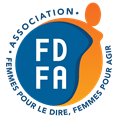 